               CURRICULUM VITAE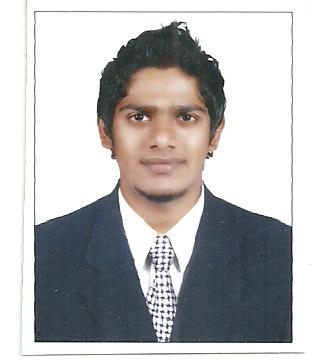 JAINEEL	Email: JAINEEL.293389@2freemail.com OBJECTIVE Experience in Insurance financial management process & training skills. I wish to appropriately use my proficiency as productive and profitable resource to my employer; I commit to excel through quality service and dedication. PROFESSIONAL SUMMARY Currently working with Hsbc Bank as a Associates from 11th October 2014 - till date. ( Dubai )Worked with TCS as a Process Associate for U.S. Based Client Citi Bank From 3rd May 2012 till 26 th March 2014.Worked with Cmc Ltd (Tcs Subsidiary) as a from 16th  Feb 2010 to 4th  August 2011.Good organizer with accurate planning and problem-solving skills. Skills in developing interpersonal relationship and quick decision making ability. WORK EXPERIENCES Currently working with Hsbc Bank as a Associates from 11th October 2014 - till date.   ( Dubai )Worked with TCS as a Process Associate for  Based Client Citi Bank From May 2012 till 26 March 2014.Worked with CMC Ltd as a (Data Analyst) For Client Safeco Insurance from 16th  Feb 2010 to 4th  August 2011.ORGANIZATIONAL EXPERIENCE & JOB PROFILE Organisation	                        :	Hsbc bank, Tata Consultancy Services, Cmc Ltd.Software		            :	Data basics, Citrix, MS-Office, Wdm, Actimize.Duration	    	            :	11th October 2014 - till date. ( Dubai ).Designation	                        :	AssociateWork Experience		:	5 Yrs.RULES & RESPONSIBILITIES Hsbc bankWorking with hsbc bank from October 2014 till date.Scanning & Saving all the document and cheque in Hsbc systems. Retrieve document as an when required from the system.Processing the invoices and post dated cheque of the clients and payment been funded on the next working days.If any invoices are above the ISL ( invoice suspense limit ) are send for a verification of document, and it  been send to the appropriate credit controller.On the due dates of the cheque, the cheque is sent for clearing and the funds are recovered from the clients customers accounts.preparing a daily reports of the invoice and cheque received on a daily basis.	Handling US CITI Bank Credit card accounts.Posting the payment to the accounts as per the fraud operating losses recovery report.Preparing monthly reconciliation report.Routing the case, account number to the agency for collection purpose.Meting the given targets by client within the TAT.Co-coordinating with team member on all queries to ensure the smooth flow of process.CMC LTDWorked as a data Analyst for Safeco Insurance Company by providing Customized services solutions using domain Expertise and automation tools. Handling claim hub such as claim intimation claim settlement and settlement approval Cross verifying the documents as processed Maintaining workflow wise on calibration report. Delivering end to end solutions as per client requirement through email. Coordinating & Handling Online contest relative queries. Educational Qualification Bachelor in Commerce University of Mumbai (S.I.W.S) College of Commerce & Arts) 2009 PERSONAL DETAILS Date of birth 			            :	03rd September 1988 Marital status 		            :	Single Competencies adaptable	            :	Committed, confident, Honest & Hard working.          Languages known 		            :	English, Hindi & Marathi, Tamil.Mother Tongue 		            :	Tamil Visa Status				:  	Residency visa.References                                         :         Available on request 
Tata Consultancy Services.